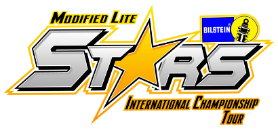 2020 TECHNICAL INSPECTION SHEETDRIVER FILLS OUT YELLOW HIGHLIGHTED AREACAR # ___________OWNER/DRIVER: __________________________________________________________ CHECK ONE-CAR BODY TYPE: DIRT; _____ IMCA/UMP; _____   DWARF/CLASSIC; _____ CHASSIS BUILDER:_________________________ SHOCK MANUFACTURER:____________________________ENGINE MODEL:________________ENGINEYEAR: ______ ENGINE BUILDER: ____________________________ FUEL PRESURE GAUGE:  YES / NO        CHECK ONE-FUEL: PUMP GAS ____RACE GAS ____ E85 ____		 HEAD/NECK RESTRAINT SYSTEM):  YES / NO        FIRE SUPPRESSION:   YES / NOOwner/Driver  acknowledges  that (to the best or His/Her knowledge)  car complies to Modified Lite STARS 2020 Rules. Car Owner/Driver Print__________________________________ 	Signed ______________________________ Date: _________FILLED OUT BY INSPECTORPRE  RACE TECHCAR PASSES FREELY THROUGH HOOP:P/F      WHEELBASE 73”+/-!”: P/F           TIRE MINIUM DUROMETER 40: P/F TRANSPONDER LOCATED BEHIND REAR FIREWALL: P/F         HUB OFFSET WITHIN ½” SIDE TO SIDE P/FSTEEL PARTSSHOCKS: _____ WHEELS: ____ ROTORS: _______ DRIVESHAFT: ______Remarks: __________________________________________________________________________________________________________________________________________________________________________Inspectors Name:Print___________________________________ 	Signed_______________________________ Date: _________ Car passed STARS Pre Race Tech & decal applied. ________POST RACE TECHCAR PASSES FREELY THROUGH HOOP: P/F   1325# WITH DRIVER: P/FTRANSPONDER LOCATED BEHIND REAR FIREWALL: P/F   FUEL PRESURE: __________COMPRESSION____________ ENGINE SERIAL # _______________________ BORE___________STROKE__________ CC DISPLACEMENT: _______                                           PASS/FAIL     INSPECTORS SIGNATURE____________________         REMARKS:___________________________________________________________________________________________________________________________________________________________________________________